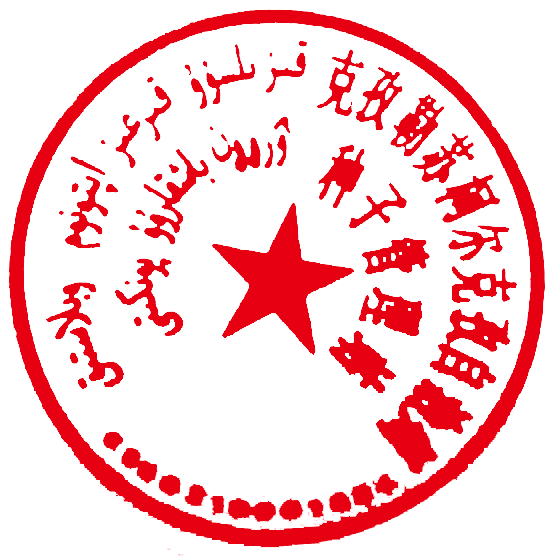 克孜勒苏柯尔克孜自治州种子管理站 2019 部门预算公开目录第一部分 克州种子管理站单位概况一、主要职能二、机构设置及人员情况第二部分	2019 年部门预算公开表一、部门收支总体情况表二、部门收入总体情况表三、部门支出总体情况表四、财政拨款收支总体情况表五、一般公共预算支出情况表六、一般公共预算基本支出情况表七、项目支出情况表八、一般公共预算“三公”经费支出情况表九、政府性基金预算支出情况表第三部分	2019 年部门预算情况说明一、关于克州种子管理站 2019 年收支预算情况的总体说明二、关于克州种子管理站 2019 年收入预算情况说明三、关于克州种子管理站 2019 年支出预算情况说明四、关于克州种子管理站2019 年财政拨款收支预算情况的总体说明五、关于克州种子管理站2019 年一般公共预算当年拨款情况说明六、关于克州种子管理站2019 年一般公共预算基本支出情况说明七、关于克州种子管理站 2019 年项目支出情况说明八、关于克州种子管理站2019 年一般公共预算“三公”经费预算情况说明九、关于克州种子管理站 2019 年政府性基金预算拨款情况说明十、其他重要事项的情况说明第四部分	名词解释第一部分	克州种子管理站单位概况一，主要职能克州种子管理站的具体职责是：主要职责是：负责全州农作物品种规划与布局、良种繁育和推广、申报项目并组织实施和监 督；负责种子执法，管理种子生产和经营市场；负责制订全州种 子检验检测计划，并负责组织实施和监督；负责收集、汇总上报 全州种子生产经营信息，搞好业务统计报表工作；负责种子系统干部的培训；承办自治州农业局交办的其它工作。二，机构设置及人员情况克州种子管理站成立于 1956 年。副县级，全额事业单位，2005 年 8 月 8 日克机编字[2005]007 号文件克州编委审批核准内设科室为办公室、良繁科、检验科、执法科四个科室，领导职数3 名，科室领导职数 5 名。从预算单位构成看，克州种子管理站的部门预算包括：2019 本级预算及下属家预算单位在内的汇总预算。无下属预算单位按以下内容说明：克州种子管理站无下属预算单位，下设 4 个科室，分别是： 办公室、执法科、检验科,品种试验科。克州种子管理站编制数 27，实有人数 47 人，其中：在职 30人，增加或减少 0 人； 退休 17 人，增加或减少 0 人；离休 0 人，增加或减少 0 人。表一：第二部分 2019 部门预算公开表部门收支总体情况表编制部门：克州种子管理站	单位：万元备注：无内容应公开空表并说明情况。表二：部门收入总体情况表填报部门： 克州种子管理站	单位：万元备注：无内容应公开空表并说明情况。表三：部门支出总体情况表编制部门： 克州种子管理站	单位：万元备注：无内容应公开空表并说明情况。表四：财政拨款收支预算总体情况表编制部门： 克州种子管理站	单位：万元备注：无内容应公开空表并说明情况。表五：一般公共预算支出情况表编制部门：克州种子管理站	单位：万元备注：无内容应公开空表并说明情况。表六：一般公共预算基本支出情况表编制部门：克州种子管理站	单位：万元备注：无内容应公开空表并说明情况。表七：项目支出情况表编制部门：克州种子管理站	单位：万元备注：无内容应公开空表并说明情况。表八：一般公共预算“三公”经费支出情况表编制单位克州种子管理站：	单位：万元备注：无内容应公开空表并说明情况。表九：政府性基金预算支出情况表编制单位： 克州种子管理站	单位：万元备注：无内容应公开空表并说明情况。第三部分	2019 年部门预算情况说明一、克州种子管理站年收支预算情况的总体说明按照全口径预算的原则，克州种子管理站 2019 年所有收入和支出均纳入部门预算管理。收支总预算 426.83 万元。收入预算包括：一般公共预算 414.84 万元，其他收入0.57 万元、单位上年结余 11.42 万元（不包括国库集中支付额度结余）等。农林水支出 426.83 万元、二、关于克州种子管理站 2019 年收入预算情况说明克州种子管理站吧收入预算 426.83 万元，其中：一般公共预算 414.84 万元，占 2.81%，比上年增加 23.52万元，主要原因是；一是工资提高，二是今年财政局拨给联建工作经费和群众工作经费。政府性基金预算未安排。或 0 万元，占 0%，比上年增加（减少）0 万元，主要原因是未安排预算；其他收入 0.57 万元，占 0.14%，比上年减少 3.73 万元， 主要原因是；2017 年自治区种子总站拨的项目的额度。单位上年结余（不包括国库集中支付额度结余）11.42 万元，占 2.75%，比上年减少 3.58 万元，主要原因是；主要原因是今年财政局没给我们项目经费。三、关于克州种子管理站 2019 年支出预算情况说明克州种子管理站 2019 年支出预算 426.83 万元，其中：基本支出 399.07 万元，占 93.5%，比上年减少 2.15 万元，主要原因是；财政局压缩公用经费。项目支出 27.76 万元，占 6.5%，比上年增加 18.36 万元， 主要原因是；2018 年项目支出只是群众工作人员生活补助和学前教育人员生活补助，而 2019 年预算中增加了群众工作人员生活补助和工作经费和学前教育人员增加一个人的加入，所以项目支出比 2018 年预算增加。四、关于克州种子管理站 2019 年财政拨款收支预算情况的总体说明1.2019 年财政拨款收支总预算 414.84 万元。收入全部为一般公共预算拨款，无政府性基金预算拨款。2.收入预算包括：一般公共预算拨款 414.84 万元，政府性基金预算拨款 0 万元。支出预算包括：一般公共农林水支出 414.84 万元，主要用于发放人员工资，工资福利支出、商品和服务支出、对个 人和家庭的补助、单位日常运行支出等。 。五、关于克州种子管理站 2019 年一般公共预算当年拨款情况说明（一）一般公用预算当年拨款规模变化情况克州种子管理站年一般公共预算拨款基本支出 387.08 万元，比上年执行数减小 71.08 万元，下降 15.51%。主要原因是；2018 年执行数中没有群众工作人员生活补助和群众工作经费，而 2019 年预算中有群众工作人员生活补助和群众工作经费，。（二）一般公共预算当年拨款结构情况1.一般公共农林水（213）万元，占 97.19%。（三）一般公共预算当年拨款具体使用情况1.一般公共农林水（213）农业（01）事业运行（04）:2019 年预算数为 414.84 万元，比上年执行数减小 0.3 万元，下降 0.07%，主要原因是：上年有职工工资调资,工资增加,六、克州种子管理站 2019 年一般公共预算基本支出情况说明克州种子管理站 2019 年一般公共预算基本支出 387.09 万元， 其中：人员经费 375.06 万元，主要包括：基本工资 109.15、津贴补贴 148.28 万元、奖金 9.1 万元、机关事业单位基本养老保险缴费 45.88 万元、其他社会保障缴费 20.97 万元、住房公积金 27 万元、退休费 12.32、生活补助 0.44 万元奖励金 1.92 万元、公用经费 12.03 万元，主要包括：办公费 1.6 万元、印刷费 0.2 万元、水费 0.1 万元、电费 0.2 万元、邮电费 0.7万元、差旅费 0.21 万元、维修（护）费 0.75 万元、工会经费 1.6 万元、福利费 2.87 万元、公务用车运行维护费 3.8 万元、七、关于克州种子管理站 2019 年项目支出情况说明情况一：（项目支出、专项业务费按下列内容说明） 预算安排规模：27.76 万元项目承担单位：克州种子管理站资金分配情况：按月平均分配 资金执行时间：2019 年资金来源：财政额度拨款补贴人数：9 人群中工作人员补贴标准：教育工作人员 3 人*0.26 万元 10=7.8 万，群众工作人员 6 人*0.18 万元 12=12.96 万元，群众工作经费 7 万元……补贴范围：群众工作人员…… 补贴方式：每人每月发放……发放程序：根据考勤表经主要领导审核签字后，由单位财务人员造表，财务负责人签字后，转账发放到个人……受益人群和社会效益：群众工作人员，群众工作人员一致好评……八、关于克州种子管理站 2019 年一般公共预算“三公”经费预算情况说明克州种子管理站 2019 年“三公”经费财政拨款预算数为 3.8 万元，其中：因公出国（境）费 0 万元，公务用车购置 0 万元，公务用车运行费 3.8 万元，公务接待费 0 万元。2019 年“三公”经费财政拨款预算比上年增加（减少）0 万元，其中：因公出国（境）费增加（减少）0 万元，主要原因是；公务用车购置费为 0 万元，未安排预算。[或公务用车购置费增加（减少）0 万元，主要原因是无]；公务用车运行费增加（减少）0 万元，主要原因是；2018 年“三公” 经费和 2019 年“三公”经费一样公务接待费增加（减少）0 万元，主要原因是无。九、关于克州种子管理站 2019 年政府性基金预算拨款情况说明情况一：在预算中未安排政府性基金预算的部门，必须 公开空表，同时做以下说明：克州种子管理站 2019 年没有使用政府性基金预算拨款安排的支出，政府性基金预算支出情况表为空表。十、其他重要事项的情况说明（一）机关运行经费情况2019 克孜勒苏柯尔克孜自治州种子管理站本级0 家行政单位、0 家参公管理单位，1 家事业单位的机关运行经费财政拨款预算 12.03 万元，比上年预算增加 0.3 万元，增长2.56 %。主要原因是；增加群众工作人员生活补助,因调整岗位工资、高定工资和中央艰边贴，引起福利费和工会会费相应提高 。（二）政府采购情况2019 年，克州种子管理站部门及下属单位政府采购预算万元，其中：政府采购货物预算 2.55 万元，政府采购工程预算 0 万元，政府采购服务预算 5.3 万元。2019 年度本部门面向中小企业预留政府采购项目预算金额 0 万元，其中：面向小微企业预留政府采购项目预算金额 0 万元。（三）国有资产占用使用情况截至 2019 年底，克州种子管理站部门及下属各预算单位占用使用国有资产总体情况为我单位名下没有办公用房屋。主要原因是由州农业局牵头(州农业局、州林业局、州畜牧局、）等 15 个单位 8 层综合办公大楼，因消防一直没法达标，没有办理产权手续。车辆 2 辆，价值 29.72 万元；其中：一般公务用车 2辆，价值 29.72 万元；执法执勤用车 0 辆，价值 0 万元；其他车辆 0 辆，价值 0 万元。办公家具价值 28 万元。其他资产价值 0 万元。单位价值 50 万元以上大型设备 0 台（套），单位价值100 万元以上大型设备 0 台（套）。2019 年部门预算未安排购置车辆经费（或安排购置车辆经费 0 万元），安排购置 50 万元以上大型设备 0 台（套），单位价值 100 万元以上大型设备 0 台（套）。（四）预算绩效情况2019 年度，本年度实行绩效管理的项目 2 个，涉及预算金额 27.76 万元。具体情况见下表（按项目分别填报）：项 目 支 出 绩 效 目 标 表项 目 支 出 绩 效 目 标 表项 目 支 出 绩 效 目 标 表（五）其他需说明的事项……第四部分	名词解释名词解释：一、财政拨款：指由一般公共预算、政府性基金预算安排的财政拨款数。二、一般公共预算：包括公共财政拨款（补助）资金、专项收入。三、财政专户管理资金：包括专户管理行政事业性收费（主要是教育收费）、其他非税收入。四、其他资金：包括事业收入、经营收入、其他收入等。五、基本支出：包括人员经费、商品和服务支出（定额）。其中，人员经费包括工资福利支出、对个人和家庭的补助。六、项目支出：部门支出预算的组成部分，是自治区本级部门为完成其特定的行政任务或事业发展目标，在基本支出预算之外编制的年度项目支出计划。七、“三公”经费：指自治区本级部门用一般公共预算财政拨款安排的因公出国（境）费、公务用车购置及运行费和公务接待费。其中，因公出国（境）费指单位公务出国（境） 的住宿费、旅费、伙食补助费、杂费、培训费等支出；公务用车购置及运行费指单位公务用车购置费及租用费、燃料费、维修费、过路过桥费、保险费、安全奖励费用等支出； 公务接待费指单位按规定开支的各类公务接待（含外宾接待）支出。八、机关运行经费：指各部门的公用经费，包括办公及印刷费、邮电费、差旅费、会议费、福利费、日常维修费、专用材料及一般设备购置费、办公用房水电费、办公用房取暖费、办公用房物业管理费、公务用车运行维护费及其他费用。（各部门单位应根据部门预算公开表中对应的经费情 况进行名词解释，对未涉及的名词应删除）克州种子管理站2019 年 1 月 31 日收	入收	入支	出支	出项	目预算数功能分类预算数一、财政拨款（补助）414.84201 一般公共服务支出一般公共预算414.84202 外交支出政府性基金预算203 国防支出教育收费（财政专户）204 公共安全支出事业收入205 教育支出上级补助收入206 科学技术支出事业单位经营收入207 文化体育与传媒支出其他收入0.57208 社会保障和就业支出预算外收入209 社会保险基金支出用事业基金弥补收支差额210 医疗卫生与计划生育支出211 节能环保支出212 城乡社区支出213 农林水支出426.83214 交通运输支出215 资源勘探信息等支出216 商业服务业等支出217 金融支出219 援助其他地区支出220 国土资源气象等支出221 住房保障支出222 粮油物资管理支出223 国有资本经营预算支出227 预备费229 其他支出231 债务还本支出232 债务付息支出233 债务发行费支出本	年	收	入	小	计415.41本	年	支	出	小	计426.83单位上年结余（不包含国库集中支付额度结余）11.42230 转移性支出收	入	总	计426.83支	出	总	计426.83功能分类科目编码功能分类科目编码功能分类科目编码功能分类科目名称总计一般公共预算拨款政府性基金预算拨款财政专户管理资金事业收入上级补助收入事业单位经营收入其他收入预算外收入用事业基金弥补收支差额单位上年结余（不包含国库集中支付额度结余）类款项功能分类科目名称总计一般公共预算拨款政府性基金预算拨款财政专户管理资金事业收入上级补助收入事业单位经营收入其他收入预算外收入用事业基金弥补收支差额单位上年结余（不包含国库集中支付额度结余）2130104事业运行426.83414.830.5711.42合计426.83414.840.5711.42项	目项	目项	目项	目支出预算支出预算支出预算功能分类科目编码功能分类科目编码功能分类科目编码功能分类科目名称合	计基本支出项目支出类款项功能分类科目名称合	计基本支出项目支出2130104事业运行426.83399.0727.76合计426.83399.0727.76财政拨款收入财政拨款收入财政拨款支出财政拨款支出财政拨款支出财政拨款支出项	目合计功 能 分 类合计一般公共预算政府性基金预算财政拨款（补助）414.84201 一般公共服务支出一般公共预算414.84202 外交支出政府性基金预算0203 国防支出204 公共安全支出205 教育支出206 科学技术支出207 文化体育与传媒支出208 社会保障和就业支出209 社会保险基金支出210 医疗卫生与计划生育支出211 节能环保支出212 城乡社区支出213 农林水支出414.84214 交通运输支出215 资源勘探信息等支出216 商业服务业等支出217 金融支出219 援助其他地区支出220 国土资源气象等支出221 住房保障支出222 粮油物资管理支出223 国有资本经营预算支出227 预备费229 其他支出231 债务还本支出232 债务付息支出233 债务发行费支出本	年	收	入	小	计414.84本	年	支	出	小	计414.84单位上年结余（不包含国库集中支付额度结余）11.42230 转移性支出收	入	总	计414.84支	出	总	计414.84项目项目项目项目一般公共预算支出一般公共预算支出一般公共预算支出功能分类科目编码功能分类科目编码功能分类科目编码功能分类科目名称小计基本支出项目支出类款项功能分类科目名称小计基本支出项目支出2130104事业运行414.84387.0827.26合计414.84387.0827.26项目项目项目一般公共预算基本支出一般公共预算基本支出一般公共预算基本支出经济分类科目编码经济分类科目编码经济分类科目名称小计人员经费公用经费类款经济分类科目名称小计人员经费公用经费30230242办公用品及设备采购00030230231公务用车运行维护费3.803.830230299其他商品和服务支出00030230206电费0.200.230230205水费0.100.130230207邮电费0.700.730230229福利费2.8702.8730230201办公费1.601.630230228工会经费1.601.630230211差旅费0.2100.2130130108机关事业单位基本养老保险缴费45.8845.88030130113住房公积金2727030130112其他社会保障缴费20.9720.97030130103奖金9.19.1030130102津贴补贴148.28148.28030130101基本工资109.15109.15030330305生活补助0.440.44030330302退休费12.3212.32030230213维修(护)费0.7500.7530230202印刷费0.200.230330309奖励金1.921.920合计387.08375.0612.03科 目 编 码科 目 编 码科 目 编 码科目项目名称项目支出合计工资福利支出商品和服务支出对个人和家庭的补助债务利息及费用支出资本性支出（基本建设）资本性支出对企业补助（基本建设）对企业补助对社会保障基金补助其他支出类款项科目项目名称项目支出合计工资福利支出商品和服务支出对个人和家庭的补助债务利息及费用支出资本性支出（基本建设）资本性支出对企业补助（基本建设）对企业补助对社会保障基金补助其他支出2130104事业运行群众工作补助经费20.7620.762130104事业运行联建工作经费77合计27.76720.76合计因公出国（境）费公务用车购置及运行费公务用车购置及运行费公务用车购置及运行费公务接待费合计因公出国（境）费小计公务用车购置费公务用车运行费公务接待费3.83.83.8项	目项	目项	目项	目政府性基金预算支出政府性基金预算支出政府性基金预算支出功能分类科目编码功能分类科目编码功能分类科目编码功能分类科目名称小计基本支出项目支出类款项功能分类科目名称小计基本支出项目支出合计预算单位克州种子管理站克州种子管理站克州种子管理站项目名称项目名称群众工作经费群众工作经费项目资金（万元）7其中：财政拨款77其他资金项目总体目标通过开展群众工作，加强民族团结，增进民族互信，突出现代文化引领，促  进宗教和谐，落实民生建设任务，增加农牧民收入，关心关爱贫困户、低保  户、残疾人等特殊家庭，帮助解决生产生活中的实际困难，实现维护社会稳定和长治久安总目标。通过开展群众工作，加强民族团结，增进民族互信，突出现代文化引领，促  进宗教和谐，落实民生建设任务，增加农牧民收入，关心关爱贫困户、低保  户、残疾人等特殊家庭，帮助解决生产生活中的实际困难，实现维护社会稳定和长治久安总目标。通过开展群众工作，加强民族团结，增进民族互信，突出现代文化引领，促  进宗教和谐，落实民生建设任务，增加农牧民收入，关心关爱贫困户、低保  户、残疾人等特殊家庭，帮助解决生产生活中的实际困难，实现维护社会稳定和长治久安总目标。通过开展群众工作，加强民族团结，增进民族互信，突出现代文化引领，促  进宗教和谐，落实民生建设任务，增加农牧民收入，关心关爱贫困户、低保  户、残疾人等特殊家庭，帮助解决生产生活中的实际困难，实现维护社会稳定和长治久安总目标。通过开展群众工作，加强民族团结，增进民族互信，突出现代文化引领，促  进宗教和谐，落实民生建设任务，增加农牧民收入，关心关爱贫困户、低保  户、残疾人等特殊家庭，帮助解决生产生活中的实际困难，实现维护社会稳定和长治久安总目标。通过开展群众工作，加强民族团结，增进民族互信，突出现代文化引领，促  进宗教和谐，落实民生建设任务，增加农牧民收入，关心关爱贫困户、低保  户、残疾人等特殊家庭，帮助解决生产生活中的实际困难，实现维护社会稳定和长治久安总目标。通过开展群众工作，加强民族团结，增进民族互信，突出现代文化引领，促  进宗教和谐，落实民生建设任务，增加农牧民收入，关心关爱贫困户、低保  户、残疾人等特殊家庭，帮助解决生产生活中的实际困难，实现维护社会稳定和长治久安总目标。一级指标二级指标三级指标三级指标三级指标指标值（包含数字及文字描述）指标值（包含数字及文字描述）指标值（包含数字及文字描述）项目完成指标成本指标群众工作生活补助标准群众工作生活补助标准群众工作生活补助标准全部用于群众工作，为群众开展活动及解决困难全部用于群众工作，为群众开展活动及解决困难全部用于群众工作，为群众开展活动及解决困难项目完成指标成本指标项目完成指标时效指标兑现时限兑现时限兑现时限2019 年 1 月-12 月2019 年 1 月-12 月2019 年 1 月-12 月项目完成指标时效指标开展群众工作人员人数开展群众工作人员人数开展群众工作人员人数开展培训、文体活动不少于 12 次开展培训、文体活动不少于 12 次开展培训、文体活动不少于 12 次项目完成指标数量指标项目完成指标数量指标年底对工作总体情况进行考核年底对工作总体情况进行考核年底对工作总体情况进行考核1 次1 次1 次项目完成指标质量指标群众种植、养殖技术群众种植、养殖技术群众种植、养殖技术通过技术的学习从而提高经经济收入通过技术的学习从而提高经经济收入通过技术的学习从而提高经经济收入项目完成指标质量指标项目效益指标经济效益指标协助工作队对村基础设施（水利、道路等）建设，加强业余夜校的培训力度协助工作队对村基础设施（水利、道路等）建设，加强业余夜校的培训力度协助工作队对村基础设施（水利、道路等）建设，加强业余夜校的培训力度村民思想较大转变，社会风气有较大转变村民思想较大转变，社会风气有较大转变村民思想较大转变，社会风气有较大转变项目效益指标经济效益指标项目效益指标可持续影响指标帮助群众解决生产生活困难帮助群众解决生产生活困难帮助群众解决生产生活困难100%100%100%项目效益指标可持续影响指标项目效益指标社会效益指标村级基础设施的建设村级基础设施的建设村级基础设施的建设使村村容村貌有较大幅度的改善使村村容村貌有较大幅度的改善使村村容村貌有较大幅度的改善项目效益指标社会效益指标项目效益指标生态效益指标受益群众人员满意度受益群众人员满意度受益群众人员满意度≥75%≥75%≥75%项目效益指标生态效益指标满意度指标满意度指标群众满意程度群众满意程度群众满意程度得到群众一致好评得到群众一致好评得到群众一致好评满意度指标满意度指标预算单位克州种子管理站克州种子管理站克州种子管理站项目名称项目名称群众工作生活补助群众工作生活补助项目资金（万元）12.96其中：财政拨款12.9612.96其他资金项目总体目标通过开展群众工作，加强民族团结，增进民族互信，突出现代文化引领，促  进宗教和谐，落实民生建设任务，增加农牧民收入，关心关爱贫困户、低保  户、残疾人等特殊家庭，帮助解决生产生活中的实际困难，实现维护社会稳定和长治久安总目标。通过开展群众工作，加强民族团结，增进民族互信，突出现代文化引领，促  进宗教和谐，落实民生建设任务，增加农牧民收入，关心关爱贫困户、低保  户、残疾人等特殊家庭，帮助解决生产生活中的实际困难，实现维护社会稳定和长治久安总目标。通过开展群众工作，加强民族团结，增进民族互信，突出现代文化引领，促  进宗教和谐，落实民生建设任务，增加农牧民收入，关心关爱贫困户、低保  户、残疾人等特殊家庭，帮助解决生产生活中的实际困难，实现维护社会稳定和长治久安总目标。通过开展群众工作，加强民族团结，增进民族互信，突出现代文化引领，促  进宗教和谐，落实民生建设任务，增加农牧民收入，关心关爱贫困户、低保  户、残疾人等特殊家庭，帮助解决生产生活中的实际困难，实现维护社会稳定和长治久安总目标。通过开展群众工作，加强民族团结，增进民族互信，突出现代文化引领，促  进宗教和谐，落实民生建设任务，增加农牧民收入，关心关爱贫困户、低保  户、残疾人等特殊家庭，帮助解决生产生活中的实际困难，实现维护社会稳定和长治久安总目标。通过开展群众工作，加强民族团结，增进民族互信，突出现代文化引领，促  进宗教和谐，落实民生建设任务，增加农牧民收入，关心关爱贫困户、低保  户、残疾人等特殊家庭，帮助解决生产生活中的实际困难，实现维护社会稳定和长治久安总目标。通过开展群众工作，加强民族团结，增进民族互信，突出现代文化引领，促  进宗教和谐，落实民生建设任务，增加农牧民收入，关心关爱贫困户、低保  户、残疾人等特殊家庭，帮助解决生产生活中的实际困难，实现维护社会稳定和长治久安总目标。一级指标二级指标三级指标三级指标三级指标指标值（包含数字及文字描述）指标值（包含数字及文字描述）指标值（包含数字及文字描述）项目完成指标成本指标群众工作生活补助标准群众工作生活补助标准群众工作生活补助标准129600 元/人/年129600 元/人/年129600 元/人/年项目完成指标成本指标项目完成指标时效指标兑现时限兑现时限兑现时限2019 年 1 月-12 月2019 年 1 月-12 月2019 年 1 月-12 月项目完成指标时效指标开展群众工作人员人数开展群众工作人员人数开展群众工作人员人数6 人6 人6 人项目完成指标数量指标年底对工作总体情况进行考核年底对工作总体情况进行考核年底对工作总体情况进行考核1 次1 次1 次项目完成指标数量指标群众工作生活补助标准群众工作生活补助标准群众工作生活补助标准1800 元/人/月1800 元/人/月1800 元/人/月项目完成指标质量指标项目完成指标质量指标通过开展群众工作解决困难通过开展群众工作解决困难通过开展群众工作解决困难≥75%≥75%≥75%项目效益指标经济效益指标项目效益指标经济效益指标帮助群众解决生产生活困难帮助群众解决生产生活困难帮助群众解决生产生活困难100%100%100%项目效益指标可持续影响指标≥75%≥75%≥75%项目效益指标可持续影响指标项目效益指标社会效益指标受益群众人员满意度受益群众人员满意度受益群众人员满意度≥75%≥75%≥75%项目效益指标社会效益指标项目效益指标生态效益指标保证村容村貌整洁保证村容村貌整洁保证村容村貌整洁保证村容村貌整洁保证村容村貌整洁保证村容村貌整洁项目效益指标生态效益指标满意度指标满意度指标群众非常满意群众非常满意群众非常满意非常满意非常满意非常满意满意度指标满意度指标预算单位克州种子管理站克州种子管理站克州种子管理站项目名称项目名称学前教育人员生活补助学前教育人员生活补助项目资金（万元）7.8其中：财政拨款7.87.8其他资金项目总体目标通过开展群众工作，加强民族团结，增进民族互信，突出现代文化引领，促  进宗教和谐，落实民生建设任务，增加农牧民收入，关心关爱贫困户、低保  户、残疾人等特殊家庭，帮助解决生产生活中的实际困难，实现维护社会稳定和长治久安总目标。通过开展群众工作，加强民族团结，增进民族互信，突出现代文化引领，促  进宗教和谐，落实民生建设任务，增加农牧民收入，关心关爱贫困户、低保  户、残疾人等特殊家庭，帮助解决生产生活中的实际困难，实现维护社会稳定和长治久安总目标。通过开展群众工作，加强民族团结，增进民族互信，突出现代文化引领，促  进宗教和谐，落实民生建设任务，增加农牧民收入，关心关爱贫困户、低保  户、残疾人等特殊家庭，帮助解决生产生活中的实际困难，实现维护社会稳定和长治久安总目标。通过开展群众工作，加强民族团结，增进民族互信，突出现代文化引领，促  进宗教和谐，落实民生建设任务，增加农牧民收入，关心关爱贫困户、低保  户、残疾人等特殊家庭，帮助解决生产生活中的实际困难，实现维护社会稳定和长治久安总目标。通过开展群众工作，加强民族团结，增进民族互信，突出现代文化引领，促  进宗教和谐，落实民生建设任务，增加农牧民收入，关心关爱贫困户、低保  户、残疾人等特殊家庭，帮助解决生产生活中的实际困难，实现维护社会稳定和长治久安总目标。通过开展群众工作，加强民族团结，增进民族互信，突出现代文化引领，促  进宗教和谐，落实民生建设任务，增加农牧民收入，关心关爱贫困户、低保  户、残疾人等特殊家庭，帮助解决生产生活中的实际困难，实现维护社会稳定和长治久安总目标。通过开展群众工作，加强民族团结，增进民族互信，突出现代文化引领，促  进宗教和谐，落实民生建设任务，增加农牧民收入，关心关爱贫困户、低保  户、残疾人等特殊家庭，帮助解决生产生活中的实际困难，实现维护社会稳定和长治久安总目标。一级指标二级指标三级指标三级指标三级指标指标值（包含数字及文字描述）指标值（包含数字及文字描述）指标值（包含数字及文字描述）项目完成指标成本指标教育工作生活补助标准教育工作生活补助标准教育工作生活补助标准78000 元/人/年78000 元/人/年78000 元/人/年项目完成指标成本指标兑现时限兑现时限兑现时限2019 年 1 月-12 月2019 年 1 月-12 月2019 年 1 月-12 月项目完成指标时效指标项目完成指标时效指标开展教育工作人数开展教育工作人数开展教育工作人数3 人3 人3 人项目完成指标数量指标年底对工作总体情况进行考核年底对工作总体情况进行考核年底对工作总体情况进行考核1 次1 次1 次项目完成指标数量指标项目完成指标质量指标项目完成指标质量指标教育工作发放生活补助教育工作发放生活补助教育工作发放生活补助2600 元/人/月2600 元/人/月2600 元/人/月项目效益指标经济效益指标项目效益指标经济效益指标通过双语教学达到双语覆盖率通过双语教学达到双语覆盖率通过双语教学达到双语覆盖率≥75%≥75%≥75%项目效益指标可持续影响指标项目效益指标可持续影响指标提高双语教学水平提高双语教学水平提高双语教学水平≥75%≥75%≥75%项目效益指标社会效益指标项目效益指标社会效益指标项目效益指标生态效益指标受益群众人员满意度受益群众人员满意度受益群众人员满意度≥75%≥75%≥75%项目效益指标生态效益指标满意度指标满意度指标群众非常满意群众非常满意群众非常满意非常满意非常满意非常满意满意度指标满意度指标